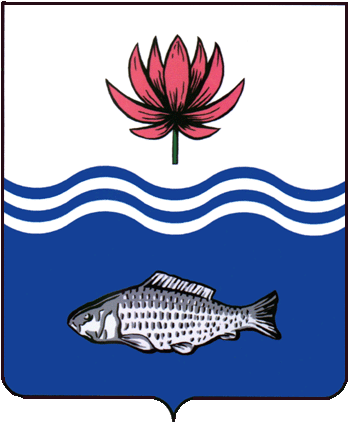 АДМИНИСТРАЦИЯ МО "ВОЛОДАРСКИЙ РАЙОН"АСТРАХАНСКОЙ ОБЛАСТИПОСТАНОВЛЕНИЕО предоставлении Булатову М.А.в аренду земельного участкадля сенокошенияРассмотрев обращение Булатова Мергена Айдынгалиевича, в соответствии со ст. 22, пп. 19 п. 2 ст. 39.6. Земельного кодекса РФ, администрация МО «Володарский район»ПОСТАНОВЛЯЕТ:1.	Предоставить Булатову Мергену Айдынгалиевичу, 17.05.1986 г.р. (паспорт 12 06 031281 выдан Володарским РОВД Астраханской области, 13.06.2006 г., адрес регистрации: Астраханская область, Володарский район, пос. Винный, ул. Набережная, 76) земельный участок в аренду сроком на 3 (три) года, с кадастровым номером 30:02:051101:163, общей площадью 285246 кв.м, из категории «земли сельскохозяйственного назначения», в 450 м севернее с. Раздор Володарского района Астраханской области, для сенокошения.2.	Булатову Мергену Айдынгалиевичу:2.1.	Заключить договор аренды земельного участка с администрацией МО «Володарский район».2.2.	Зарегистрировать договор аренды земельного участка в Володарском отделе Управления Федеральной службы государственной регистрации, кадастра и картографии по Астраханской области в течение 30 дней со дня подписания договора аренды.2.3.	Ежеквартально вносить причитающийся размер арендной платы в установленные договором сроки.2.4.	При перемене места регистрации сообщить в отдел земельных и имущественных отношений, жилищной политики администрации МО «Володарский район».3.	Отделу земельных и имущественных отношений, жилищной политики администрации МО «Володарский район» (Мажитов) внести соответствующие изменения в учетную и справочную документацию.4.	Контроль за исполнением настоящего постановления оставляю за собой.И.о. заместителя главыпо оперативной работе						    Р.Т. Мухамбетов	           от 25.01.2022 г.N  88